Voor deze opdracht worden jullie in groepjes van 4 leerlingen (eventueel 3) opgedeeld. Kruis aan welke opdracht jij uitvoerde:OPDRACHT VOOR LEERLING 1
Leerling 1 geeft Meldert of Slijpe  aan met een kruisje en een M of S op de kaart op p17.OPDRACHT VOOR LEERLING 2OPDRACHT VOOR LEERLING 3Zoek de moeilijke woorden op met Google (afbeeldingen).OPDRACHT VOOR LEERLING 4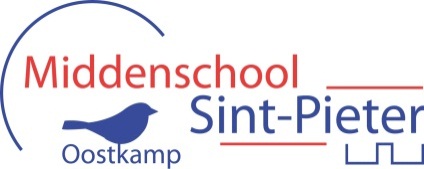 Naam:	  ____________________	Nr.: _____ Datum: ____________________ 	Klas: 2a4  2a3   2a2   2a1
Vak: Aardrijkskunde
Leerkracht: J. Jacobus  
Klastaak: een landbouwstreek onderzoekenPunten         /5O Landbouwbedrijf in de Meldert bij Hoegaarden  O Landbouw in Slijpe bij MiddelkerkeO Leerling 1 onderzoekt vooral de situering en de informatie in de atlas.O Leerling 2 onderzoekt de tekst en het fotomateriaal van informatiebron.O Leerling 3 onderzoekt de bedrijfsgebouwen en materialen van de hoeve.O Leerling 4 onderzoekt de verschillende teelten.O Bedrijf in Meldert bij HoegaardenO Bedrijf in Slijpe bij MiddelkerkeO Bedrijf in Meldert bij HoegaardenO Bedrijf in Slijpe bij MiddelkerkeO Bedrijf in Meldert bij HoegaardenO Bedrijf in Slijpe bij Middelkerkeatlas p.Oplossing?Zoek  in de atlas?Deze gemeente ligt ten           van OostkampProvincie?Landbouwstreek?Bevolkingsdichtheid?Bodemtype?Bedrijfsoppervlakte?Landbouwtype?O Bedrijf in Meldert bij Hoegaarden  O Bedrijf in Slijpe bij MiddelkerkeOpdracht 1:Lees de tekst over de Carolushoeve in Meldert op p18 en p19. Tijdens het lezen ga je op zoek naar de typische kenmerken die je ook op de foto’s herkent. Je duidt
die aan met een fluostift in de tekst.Opdracht 1:Lees de tekst over de hoeve in Slijpe op p20 en p21. Tijdens het lezen ga je op zoek naar de typische kenmerken die je ook op de foto’s herkent. Je duidt
die aan met een fluostift in de tekst.Opdracht 2: 
Maak nu de foto-oefening in je werkboek 
p8 & p9. Toon je antwoord aan je leerkracht!Opdracht 2: 
Maak nu de foto-oefening in je werkboek 
p8 & p9. Toon je antwoord aan je leerkracht!O Bedrijf in Meldert bij HoegaardenO Bedrijf in Slijpe bij MiddelkerkeO Bedrijf in Meldert bij HoegaardenO Bedrijf in Slijpe bij MiddelkerkeO Bedrijf in Meldert bij HoegaardenO Bedrijf in Slijpe bij MiddelkerkeBedrijfsgebouwenOpslagplaatsenMachinesLijst met moeilijke woordenLijst met moeilijke woordenLijst met moeilijke woordenO Bedrijf in Meldert bij Hoegaarden  O Bedrijf in Slijpe bij MiddelkerkeOpdracht 1:Lees de tekst over de Carolushoeve in Meldert op p18 en p19. Tijdens het lezen ga je op zoek naar de teelten. Je duidt
die aan met een fluostift in de tekst.Opdracht 1:Lees de tekst over de hoeve in Slijpe op p20 en p21. Tijdens het lezen ga je op zoek naar de teelten. Je duidt
die aan met een fluostift in de tekst.Opdracht 2: 
Onderzoek het teeltdiagram op p9 en noteer het antwoord op de bijhorende vragen.
Toon je antwoord aan je leerkracht!Opdracht 2: 
Onderzoek het teeltdiagram op p9 en noteer het antwoord op de bijhorende vragen.
Toon je antwoord aan je leerkracht!Dit bedrijf doet:     O alleen veeteelt      O alleen aan akkerbouw     O aan beideDit bedrijf doet:     O alleen veeteelt      O alleen aan akkerbouw     O aan beideDit bedrijf doet:     O alleen veeteelt      O alleen aan akkerbouw     O aan beideDit zijn alle teelten: